Name: ____________________________________________			Date __________________Before you meet with your mentor for this module, you should have sent your final paper to your mentor for review and suggestions, evangelism training completed, your Bible reading and memory work.  When you meet with your mentor, have your mentor initial each box.  When this form is completed it needs to be sent, faxed, or emailed to the District Office.  If your meeting was virtual, you may initial for your mentor.  Module 17 must be completed by April 15 of your ordination/consecration year.  Module 18 must be completed before the written ordination exam may be taken in May.I.  Position Paper #6:For this module you must write your last position paper on “Completing Christ’s Mission”.  The rubric that we will use to grade this paper is on-line at cdcma.org.  It is located under Vocational Ministry and under Ordination/Consecration.  Email your paper to your mentor prior to your meeting so that he can read it and make comments and suggestions to help you when you meet.  Once your mentor has initialed this box, send your revised paper to the appropriate grader who has been approved by the LO&CC.  When our grader has completed his work and approved your paper, he will contact our office and your mentor about your progress.II.  Evangelism Training:You should have completed this seminar through the District Office or through another approved course.  Discuss with your mentor three action points that you gleaned from the seminar.III.  Practicum:Each month you are to discuss with your mentor a practical area of ministry and/or practice.  This month you should discuss with him/her:Marriages:What is your mentor’s theology on marriage?  What is his practice?  Is there a format that he follows?What does he do as he meets with the couple?  Is there a pre-marriage counselling curriculum that he really likes?  What information does he gather from them?  What does he do if he finds that there has been a divorce?Have your mentor give you the bulletins for several different types of weddings that he has conducted.  What did he do with music, other people speaking, special things the couple wanted in their wedding like a unity candle, etc.?How does he run the rehearsal?  When?What are some of the problems that he has experienced?  Joys?IV.  Bible Reading:During this last year of preparation for ordination/consecration, you are to read the Bible one more time in a different version of your choice.  To get this completed in 9 modules, you need to read about 130 chapters per module.  The following chapters must be read this month.V.  Scripture Memory for Key Theological Doctrines on the Exam:Matthew 16:18-19Romans 14:17-18You are to quote these verses below and the Biblical doctrine that it develops and supports.VI.  Discipleship:			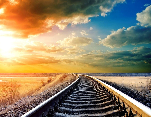 Love God/Spirit Dependence:  In your Scripture reading this month, how did it impact your relationship with God?  What are you hearing from the Lord?  How has this impacted your love for God and dependence on His Spirit?  Love Others/Missional Living:  How did your reading affect your relationship with others and how you love them?  What have you done or said to build relationships with non-believers?  Have you shared the gospel or shared your story of faith with a non-believer this month?  Go Make Disciples/Leadership Development:  What did you do this past month to go and make disciples and build leaders?  Is there something that the Lord has revealed to you where you are struggling and your mentor can encourage you and pray for you?VersionChapters 911-1040